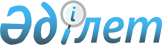 Об утверждении Положения о государственном учреждении "Отдел занятости и социальных программ акимата Камыстинского района"Постановление акимата Камыстинского района Костанайской области от 9 июня 2022 года № 115
      В соответствии со статьей 31 Закона Республики Казахстан "О местном государственном управлении и самоуправлении в Республике Казахстан", постановлением Правительства Республики Казахстан от 1 сентября 2021 года № 590 "О некоторых вопросах организации деятельности государственных органов и их структурных подразделений", акимат Камыстинского района ПОСТАНОВЛЯЕТ:
      1. Утвердить прилагаемое Положение о государственном учреждении "Отдел занятости и социальных программ акимата Камыстинского района".
      2. Отменить постановление акимата Камыстинского района от 19 декабря 2012 года № 411 "Об утверждении Положения о государственном учреждении "Отдел занятости и социальных программ акимата Камыстинского района".
      3. Государственному учреждению "Отдел занятости и социальных программ акимата Камыстинского района" в установленном законодательством Республики Казахстан порядке обеспечить:
      1) государственную регистрацию вышеуказанного Положения в органах юстиции;
      2) в течение двадцати календарных дней со дня подписания настоящего постановления направление его копии в электронном виде на казахском и русском языках в филиал республиканского государственного предприятия на праве хозяйственного ведения "Институт законодательства и правовой информации Республики Казахстан" Министерства юстиции Республики Казахстан по Костанайской области для официального опубликования и включения в Эталонный контрольный банк нормативных правовых актов Республики Казахстан;
      3) размещение настоящего постановления на интернет-ресурсе акимата Камыстинского района после его официального опубликования.
      4. Контроль за исполнением настоящего постановления возложить на курирующего заместителя акима района.
      5. Настоящее постановление вводится в действие со дня его подписания. Положение о государственном учреждении "Отдел занятости и социальных программ акимата Камыстинского района" Глава 1. Общие положения
      1. Государственное учреждение "Отдел занятости и социальных программ акимата Камыстинского района" (далее – Отдел) является государственным органом Республики Казахстан, осуществляющим руководство в сфере занятости и социальной защиты населения на территории Камыстинского района.
      2. Отдел имеет ведомства: Коммунальное государственное учреждение "Центр занятости населения акимата Камыстинского района".
      3. Отдел осуществляет свою деятельность в соответствии с Конституцией и законами Республики Казахстан, актами Президента и Правительства Республики Казахстан, иными нормативными правовыми актами, а также настоящим Положением.
      4. Отдел является юридическим лицом в организационно-правовой форме государственного учреждения, имеет печать с изображением Государственного Герба Республики Казахстан и штамп со своим наименованием на казахском и русском языках, бланки установленного образца, счета в органах казначействав соответствии с законодательством Республики Казахстан.
      5. Отдел вступает в гражданско-правовые отношения от собственного имени.
      6. Отдел имеет право выступать стороной гражданско-правовых отношений от имени государства, если оно уполномочено на это в соответствии с законодательством Республики Казахстан.
      7. Отдел по вопросам своей компетенции в установленном законодательством порядке принимает решения, оформляемые приказами руководителя Отдела и другими актами, предусмотренными законодательством Республики Казахстан.
      8. Структура и лимит штатной численности Отдела утверждаются в соответствии с действующим законодательством Республики Казахстан.
      9. Местонахождение юридического лица: 110800, Республика Казахстан, Костанайская область, Камыстинский район, село Камысты, улица Ленина, дом 22.
      10. Настоящее положение является учредительным документом Отдела.
      11. Финансирование деятельности Отдела осуществляется из средств местного бюджета в соответствии с законодательством Республики Казахстан.
      12. Отделу запрещается вступать в договорные отношения с субъектами предпринимательства на предмет выполнения обязанностей, являющихся полномочиями Отдела.
      Если Отделу законодательными актами предоставлено право осуществлять приносящую доходы в деятельность, то полученные доходы направляются в государственный бюджет, если иное не установлено законодательством Республики Казахстан. Глава 2. Задачи и полномочия государственного органа
      13. Задачи:
      1) координация и организация оказания социальной помощи социально уязвимым слоям населения в соответствии с действующим законодательством Республики Казахстан;
      2) реализация государственных программ содействия занятости и социальной защиты населения;
      3) защита прав граждан и их интересов, государственных гарантий, предусмотренных действующим законодательством по вопросам занятости и социальной защиты населения;
      4) иные задачи, предусмотренные законодательством Республики Казахстан.
      14. Полномочия:
      1) права:
      представлять интересы местного исполнительного органа по вопросам занятости и социальной защиты населения в государственных органах и организациях;
      в пределах своей компетенции запрашивать и получать необходимую информацию, документы и иные материалы от государственных органов и других организаций;
      организовывать и проводить информационно-разъяснительные мероприятия по вопросам деятельности Отдела;
      осуществлять иные права предусмотренные законодательством Республики Казахстан.
      2) обязанности:
      соблюдать Конституцию Республики Казахстан, законы Республики Казахстан, акты Президента и Правительства Республики Казахстан, иные нормативные правовые акты, а также настоящее Положение;
      представлять местный исполнительный орган по вопросам занятости и социальной защиты населения, в государственных органах и организациях, согласно настоящему Положению;
      качественно и своевременно исполнять акты и поручения Президента, Правительства Республики Казахстан и иных центральных исполнительных органов, а также акима и акимата области;
      повышать качество предоставления государственных услуг;
      осуществлять иные обязанности, предусмотренные законодательством Республики Казахстан.
      15. Функции:
      1) координация деятельности подведомственного коммунального государственного учреждения;
      2) участие в разработке региональных программ, направленных на стабилизацию и повышение уровня жизни населения, анализ их выполнения;
      3) прогнозирование потребности бюджетных средств и реализация социальных программ в соответствии с действующим законодательством Республики Казахстан;
      4) осуществляет государственные закупки товаров, работ, услуг в соответствии с законодательством Республики Казахстан;
      5) подготовка и представление статистической, ведомственной отчетности, осуществление мониторинга ведения автоматизированных информационных систем в пределах компетенции Отдела;
      6) назначение и выплата жилищной помощи;
      7) назначение и выплата иных видов социальной помощи, предусмотренной законодательством Республики Казахстан;
      8) материальное обеспечение детей-инвалидов, воспитывающихся и обучающихся на дому;
      9) реализация государственной социальной политики в сфере предоставления специальных социальных услуг, оказания адресной социальной помощи населению и мер по снижению бедности;
      10) обеспечение прав и улучшение качества жизни инвалидов в Республике Казахстан;
      11) обеспечение нуждающихся инвалидов протезно-ортопедическими, сурдотехническими и тифлотехническими средствами, специальными средствами передвижения, обязательными гигиеническими средствами, а также предоставление услуг санаторно-курортного лечения, специалиста жестового языка, индивидуальных помощников в соответствии с индивидуальной программой реабилитации инвалида;
      12) осуществление функций по опеке и попечительству в отношении совершеннолетних недееспособных граждан в соответствии с законодательством Республики Казахстан;
      13) оформление документов на санаторно-курортное лечение участникам Великой Отечественной войны и лицам, приравненным к ним по льготам и гарантиям, других категорий лиц, приравненных к участникам войны;
      14) контроль и содействие в исполнении социальной части индивидуальных программ реабилитации инвалидов;
      15) прием и консультирование физических лиц и представителей юридических лиц;
      16) рассмотрение обращений физических и юридических лиц и принятие необходимых мер;
      17) взаимодействие с некоммерческими (неправительственными) организациями по реализации государственного социального заказа;
      18) реализация государственной политики в сфере предоставления специальных социальных услуг лицам (семьям), находящимся в трудной жизненной ситуации в пределах своей компетенции;
      19) организация работы надомного обслуживания пожилых граждан и инвалидов;
      20) проведение анализа потребности населения в специальных социальных услугах;
      21) реализация в пределах компетенции государственной политики в области занятости населения и мероприятий, обеспечивающие содействие занятости;
      22) участие в формировании баз данных единой информационной системы социально-трудовой сферы о текущих вакансиях и прогнозе создаваемых рабочих мест в разрезе востребованных специальностей в проектах, реализуемых в рамках государственных, правительственных программ и программ развития территорий, а также инициатив частного сектора;
      23) осуществление мониторинга организаций с рисками высвобождения и сокращения рабочих мест;
      24) осуществляет анализ и прогнозирование потребности в специалистах и рабочих на рынке труда на среднесрочные периоды;
      25) ведет мониторинг рынка труда и занятости населения;
      26) выдача, продление и отзыв разрешений трудовым иммигрантам;
      27) организация работы трехсторонней комиссии по социальному партнерству и регулированию социальных и трудовых отношений;
      28) оказание государственных услуг в соответствии с действующим законодательством;
      29) осуществление функций рабочего органа специальной комиссии для установления стажа работы лицам, проработавшим не менее 6 месяцев в период с 22 июня 1941 года по 9 мая 1945 года;
      30) осуществление функций рабочего органа специальной комиссии для регистрации и учета граждан, пострадавших вследствие ядерных испытаний на Семипалатинском испытательном ядерном полигоне. Выдача удостоверений, подтверждающих право на льготы и компенсации пострадавшим вследствие ядерных испытаний на Семипалатинском испытательном ядерном полигоне;
      31) осуществление функций рабочего органа специальной комиссии по рассмотрению заявлений лиц (семьи), претендующих на оказание социальной помощи в связи с наступлением трудной жизненной ситуации, и вынесению заключений о необходимости оказания социальной помощи;
      32) участие в суде по уголовным и гражданским делам в отношении совершеннолетних граждан по вопросам опеки и попечительства;
      33) осуществление иных функций, предусмотренных законодательством Республики Казахстан. Глава 3. Статус, полномочия первого руководителя государственного органа
      16. Руководство Отделом осуществляется первым руководителем, который несет персональную ответственность за выполнение возложенных на Отдел задач и осуществление им своих полномочий.
      17. Первый руководитель Отдела назначается на должность и освобождается от должности в соответствии с законодательством Республики Казахстан.
      18. Полномочия первого руководителя Отдела:
      1) организует и руководит работой Отдела и несет персональную ответственность за выполнение возложенных задач и функций;
      2) назначает на должность и освобождает от должности работников в соответствии с законодательством Республики Казахстан;
      3) определяет обязанности и круг полномочий работников Отдела;
      4) разрабатывает положение о государственном учреждении, издает приказы и дает указания, обязательные для исполнения;
      5) принимает меры, направленные на противодействие коррупции в отделе и несет персональную ответственность за непринятие мер по противодействию коррупции;
      6) в установленном законодательством порядке решает вопросы поощрения, оказания материальной помощи, наложения дисциплинарных взысканий;
      7) без доверенности действует от имени государственного органа;
      8) проводит личный прием граждан и представителей юридических лиц, рассматривает в установленные законодательством сроки обращения физических и юридических лиц, принимает по ним необходимые меры;
      9) утверждает планы финансирования бюджетных программ Отдела по обязательствам и платежам;
      10) осуществляет иные полномочия в соответствии с законодательством Республики Казахстан.
      Исполнение полномочий руководителя Отдел в период его отсутствия осуществляется лицом, его замещающим в соответствии с действующим законодательством Республики Казахстан. Глава 4. Имущество государственного органа
      19. Отдел может иметь на праве оперативного управления обособленное имущество в случаях, предусмотренных законодательством.
      Имущество Отдела формируется за счет имущества, переданного ему собственником, а также имущества (включая денежные доходы), приобретенного в результате собственной деятельности и иных источников, не запрещенных законодательством Республики Казахстан.
      20. Имущество, закрепленное за Отделом относится к коммунальной собственности.
      21. Отдел не вправе самостоятельно отчуждать или иным способом распоряжаться закрепленным за ним имуществом и имуществом, приобретенным за счет средств, выданных ему по плану финансирования, если иное не установлено законодательством. Глава 5. Реорганизация и упразднение государственного органа
      22. Реорганизация и упразднение Отдела осуществляются в соответствии с законодательством Республики Казахстан.
      Перечень организаций находящихся в ведении Отдела: Коммунальное государственное учреждение "Центр занятости населения акимата Камыстинского района".
					© 2012. РГП на ПХВ «Институт законодательства и правовой информации Республики Казахстан» Министерства юстиции Республики Казахстан
				
      Аким Камыстинского района 

Г. Бекмухамедов
Утвержденопостановлением акиматаКамыстинского районаот 09 июня 2022 года№ 115